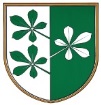 OBČINA KIDRIČEVOKomisija za mandatna vprašanja, volitve in imenovanjaKopališka ul. 142325 KidričevoNa podlagi 20. in 46. člena Statuta Občine Kidričevo (Uradno glasilo slovenskih občin, št. 62/16 in 16/18) 15. člena Odloka o območjih in delu krajevnih odborov (Uradni list RS, št. 83/99, 94/00 in Uradno glasilo slovenskih občin, št. 9/07)  komisija za mandatna vprašanja, volitve in imenovanja predlaga občinskemu svetu Občine Kidričevo, da sprejmeS  K  L  E  Po imenovanju Krajevnega odbora Njiverce Komisija za mandatna vprašanj, volitve in imenovanje predlaga občinskemu svetu Občine Kidričevo, da se v Krajevni odbor Njiverce imenujejo:1. Marko Godec, Njiverce, Ob železnici 32. Matej Novak, Njiverce, Vegova ul. 203. Miran Mandelc, Njiverce, Cesta v Njiverce 184. Bojan Jurič, Njiverce, Njiverce-vas 55. Tomo Premužič, Njiverce, Njiverce-vas 38O b r a z l o ž i t e vKomisija za mandatna vprašanja, volitve in imenovanja (v nadaljevanju: komisija) je na svoji 3. redni seji, ki je bila dne, 21.3.2023 obravnavala predloge za imenovanje članov Krajevnega odbora Njiverce. Na zboru občanov za območje kraja Njiverce, ki je bil, dne 14.3.2023, so bili v Krajevni odbor Njiverce predlagani:1. Marko Godec, Njiverce, Ob železnici 32. Matej Novak, Njiverce, Vegova ul. 203. Miran Mandelc, Njiverce, Cesta v Njiverce 184. Bojan Jurič, Njiverce, Njiverce-vas 55. Tomo Premužič, Njiverce, Njiverce-vas 38Vsi predlagani kandidati za člane Krajevnega odbora Njiverce so podali pisno soglasje, da sprejmejo kandidaturo.V skladu s določili 2. člena Odloka o spremembah in dopolnitvah Odloka o območjih in delu krajevnih odborov (Uradno glasilo slovenskih občin, št. 9/07) šteje Krajevni odbor Njiverce pet (5) članov. Komisija za mandatna vprašanja, volitve in imenovanja predlaga občinskemu svetu, da sprejme predlagani predlog sklepa. Štev. 011-14/2023Dne  22.3.2023								Danilo Lendero;								predsednik								komisije za mandatna vprašanja,								volitve in imenovanja